附件5论证流程图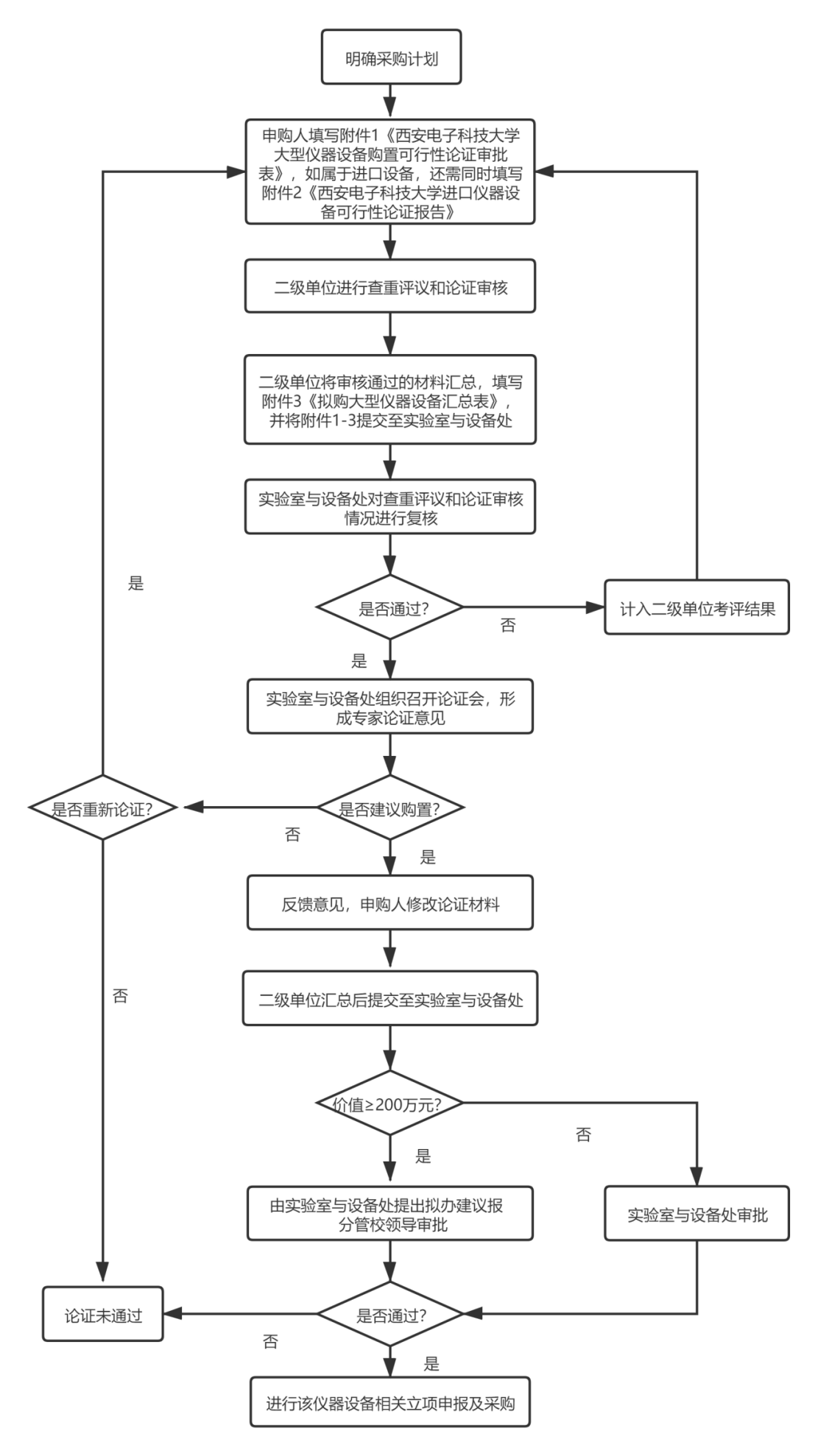 